Les araignées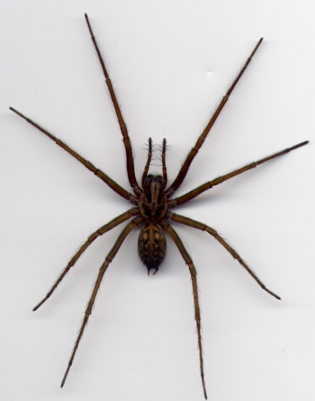 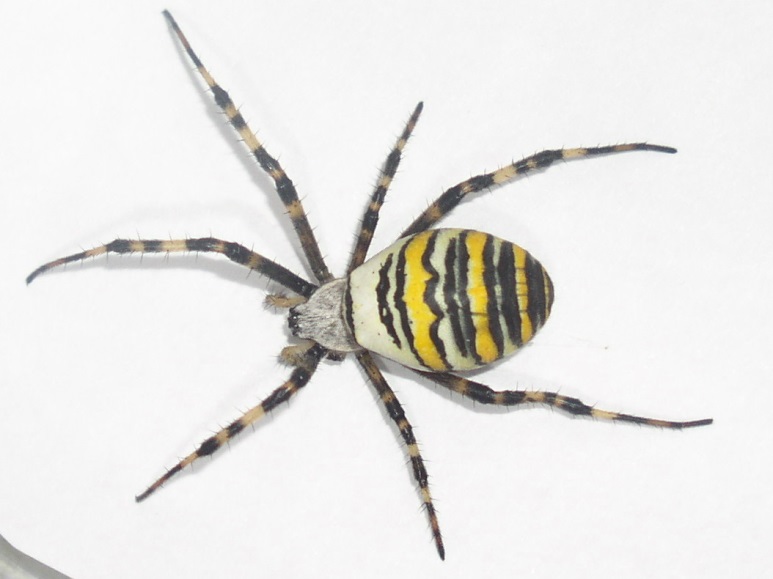 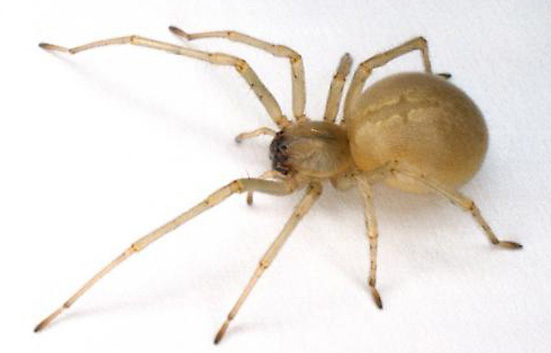 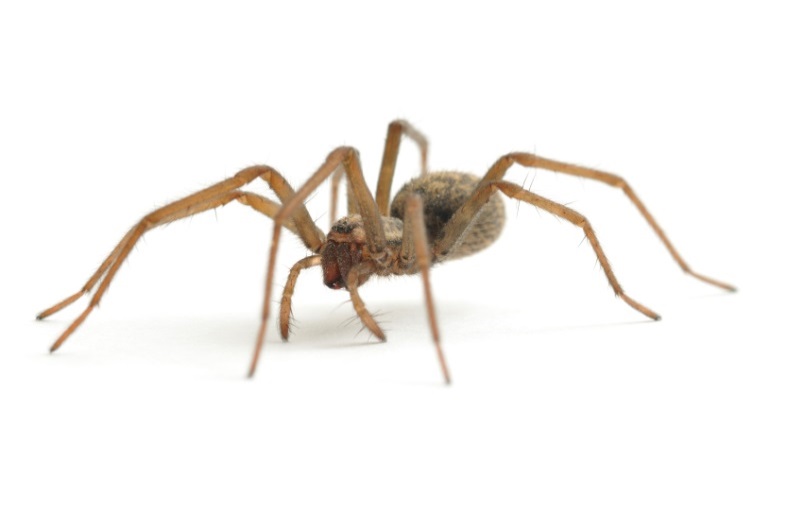 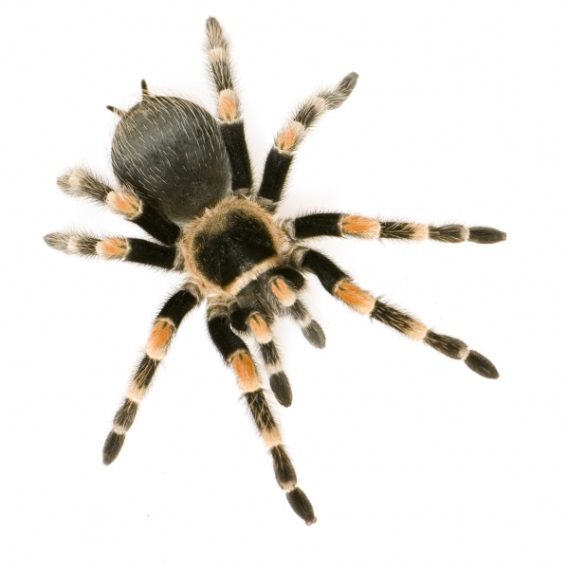 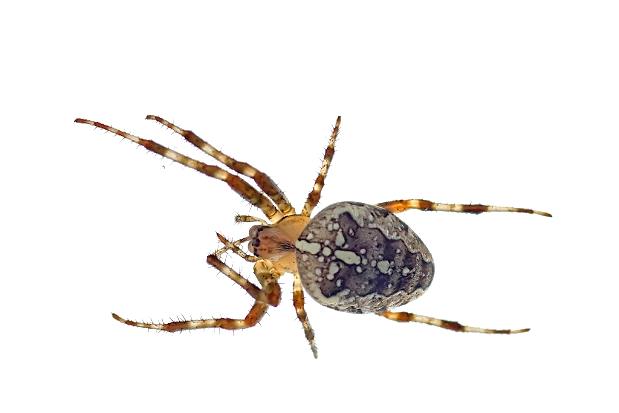 Les insectes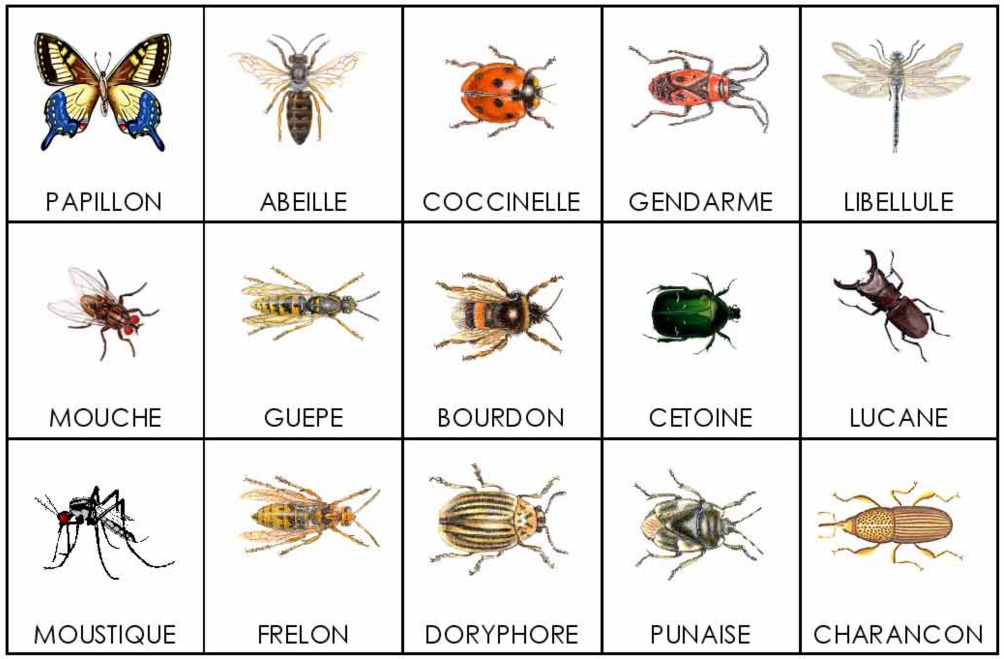 But du jeu : replacer les nombres sur l’une des deux planches et justifier son choix.Exemple :  « Je place le 2 sur la planche « insectes » car les insectes ont 2 antennes. »Le 0 correspond au manque d’ailes, d’antennes des araignées et au manque d’ailes de certains insectes.Le 2 correspond au nombre d’antennes des insectes, au nombre de parties du corps des araignées, au nombre d’ailes de certains insectes, au nombre de crochets à venin des araignées.Le 3 correspond au nombre de parties du corps des insectes.Le 4 correspond au nombre d’ailes de certains insectes.Le 6 correspond au nombre de pattes.Le 8 correspond au nombre de pattes des araignées.22682400032268240003